Transformar el árbol general en binarioCada nodo tiene en su enlace izquierdo a su primer hijo en el general y a la derecha de un nodo van sus hermanos en el general.Aclaraciones: El árbol se convierte en binario donde el enlace izquierdo representa al primer  hijo (en el árbol general) y el enlace derecho al siguiente hermano (en el árbol general). El árbol es ordenado porque a la izquierda está su primer hijo (si lo tiene) y a la derecha estarán sus hermanos (si los tiene) con sus descendientes.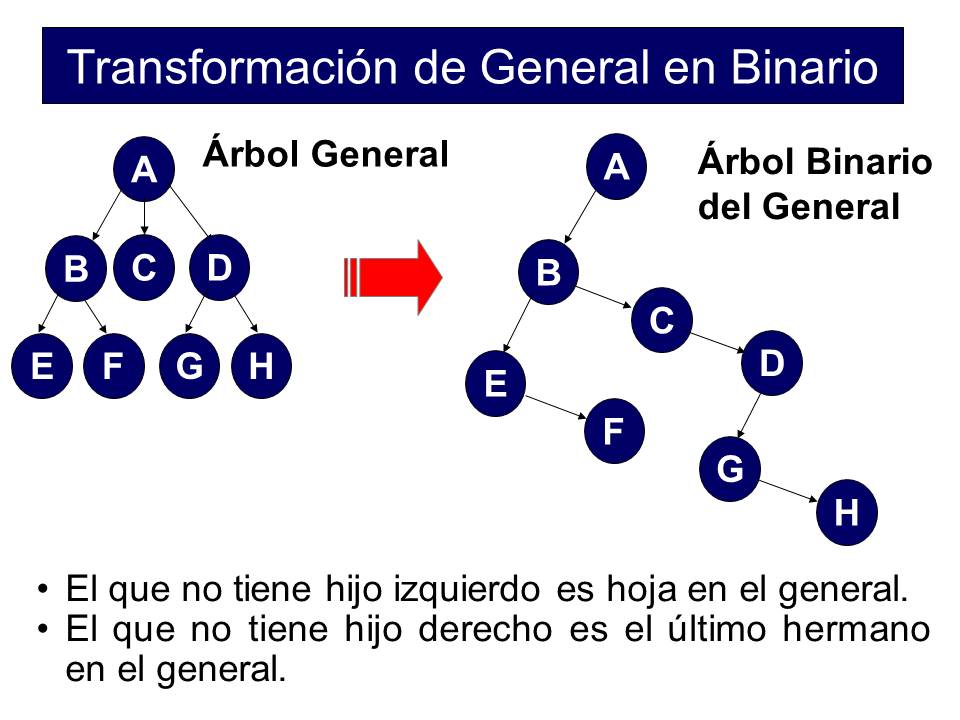 